OKEKE OTITOCHI MARYANN16/SCI01/030MAT 205SERIAL NUMBER; 012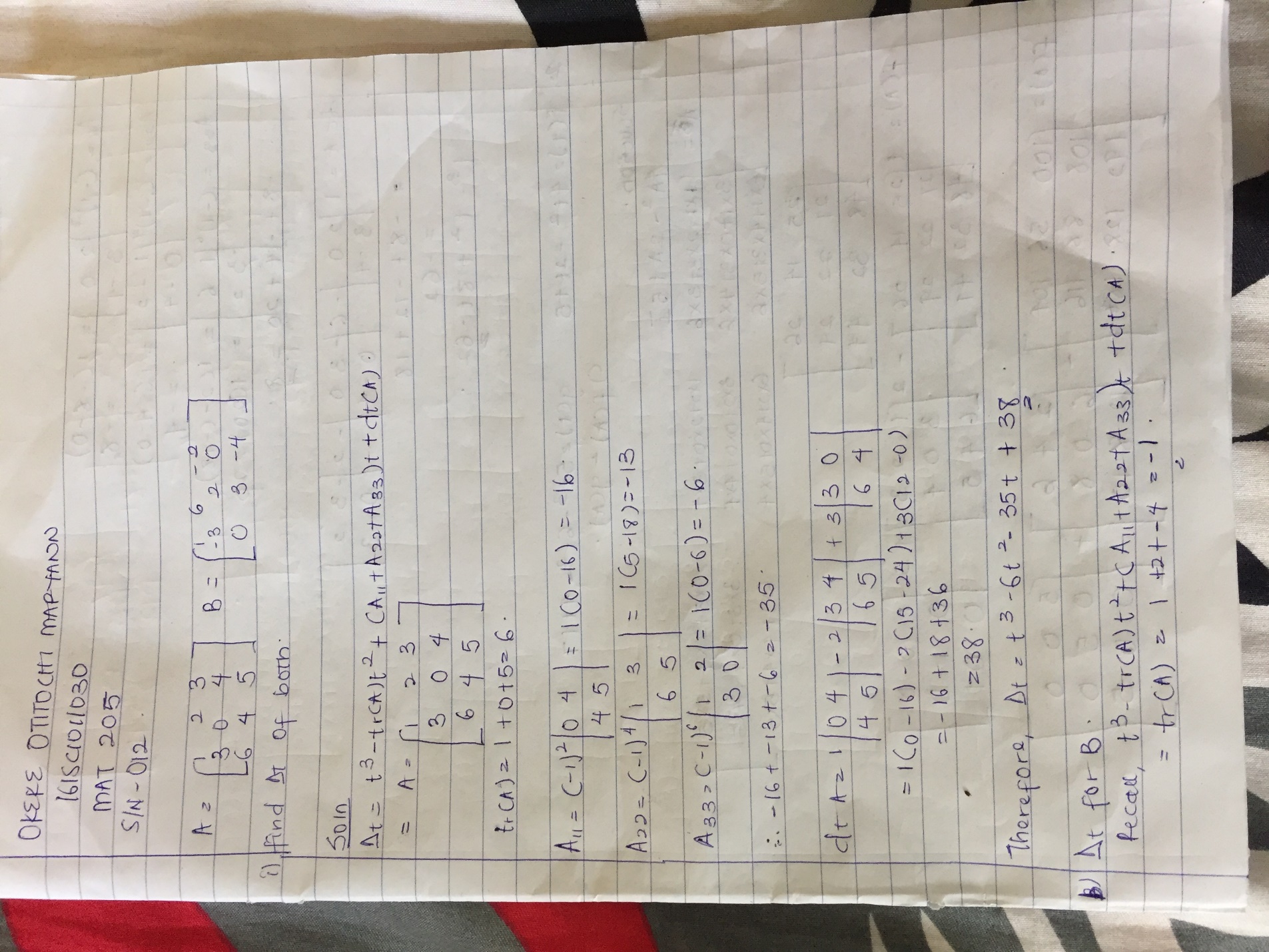 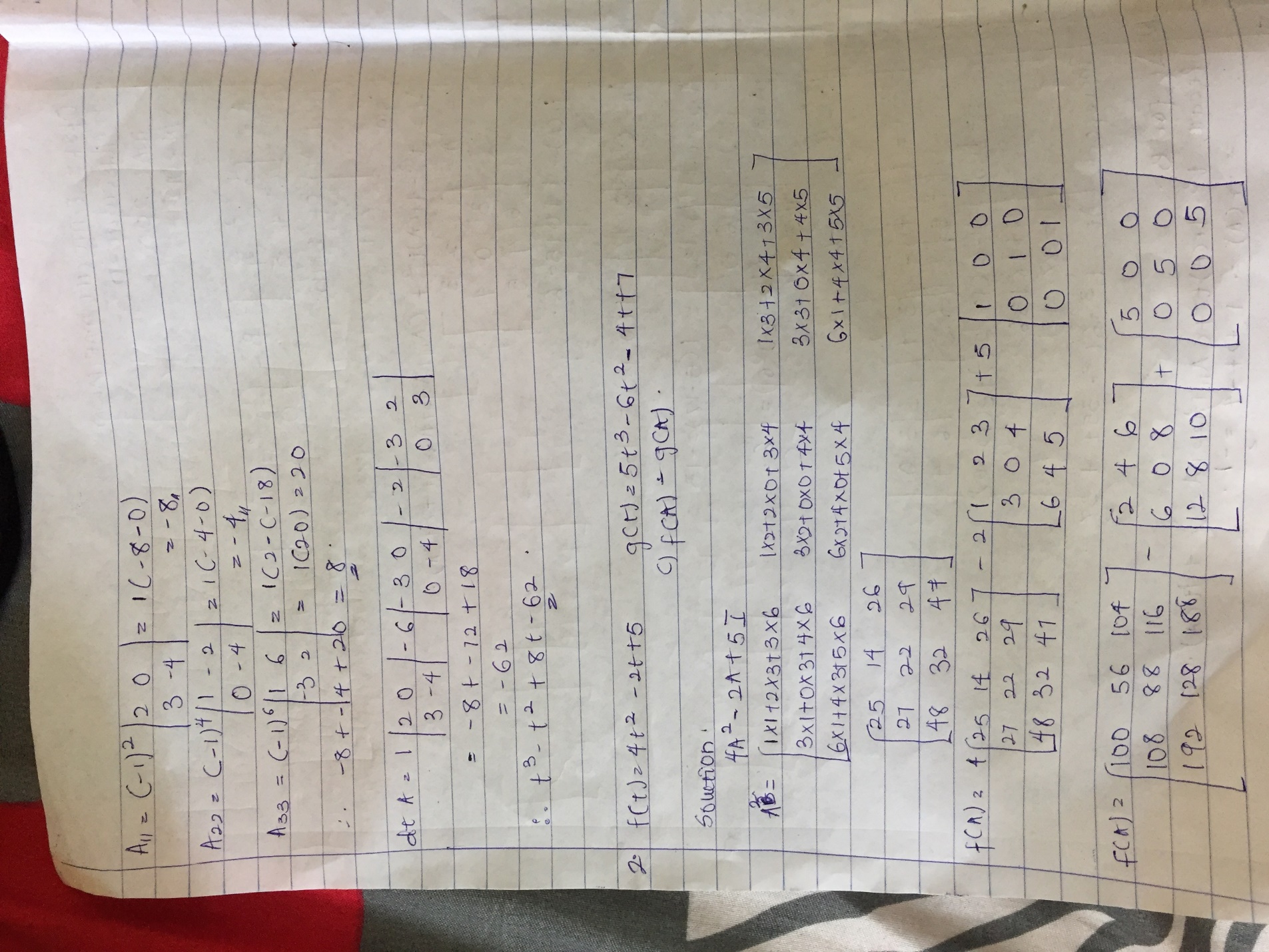 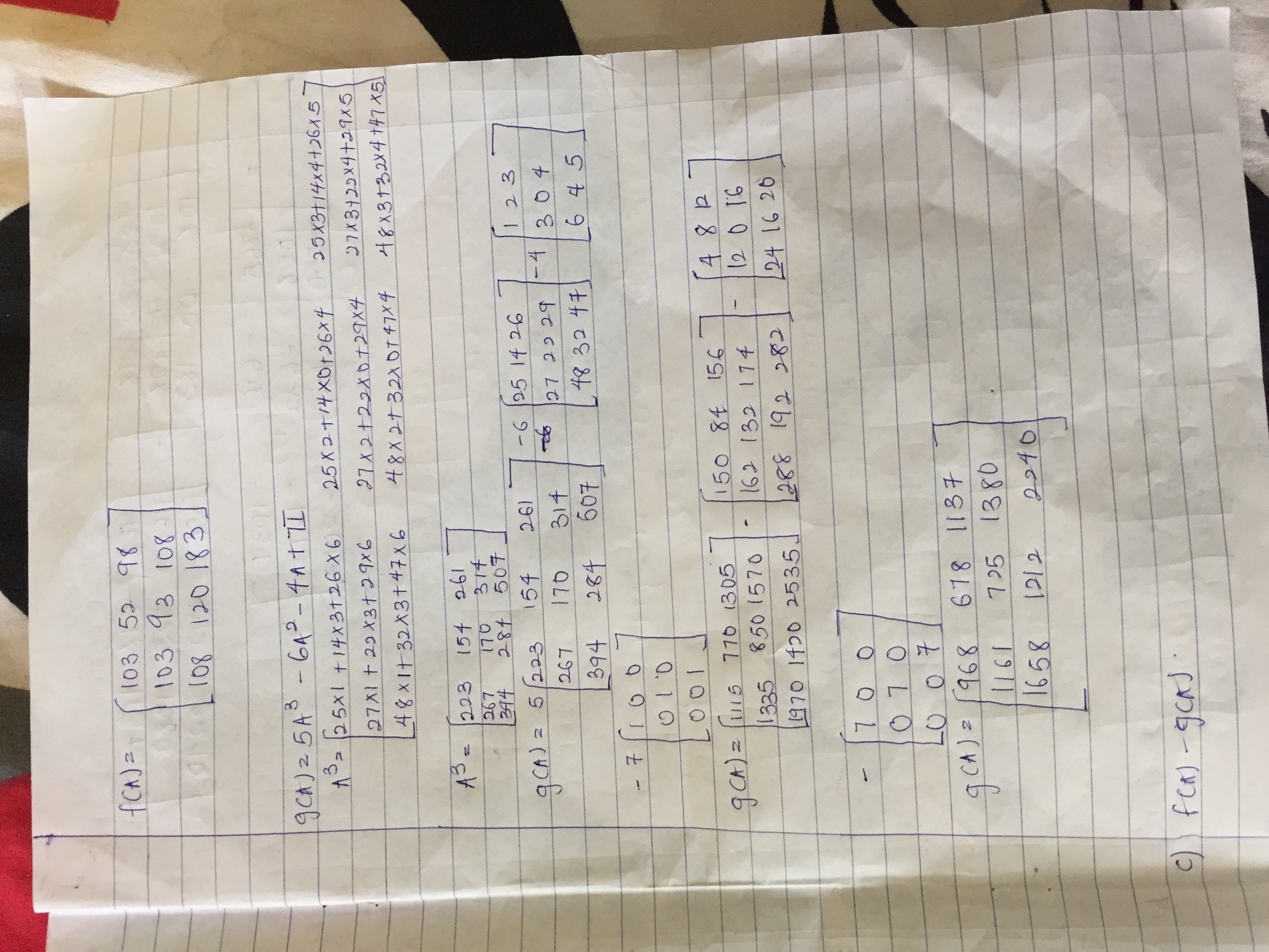 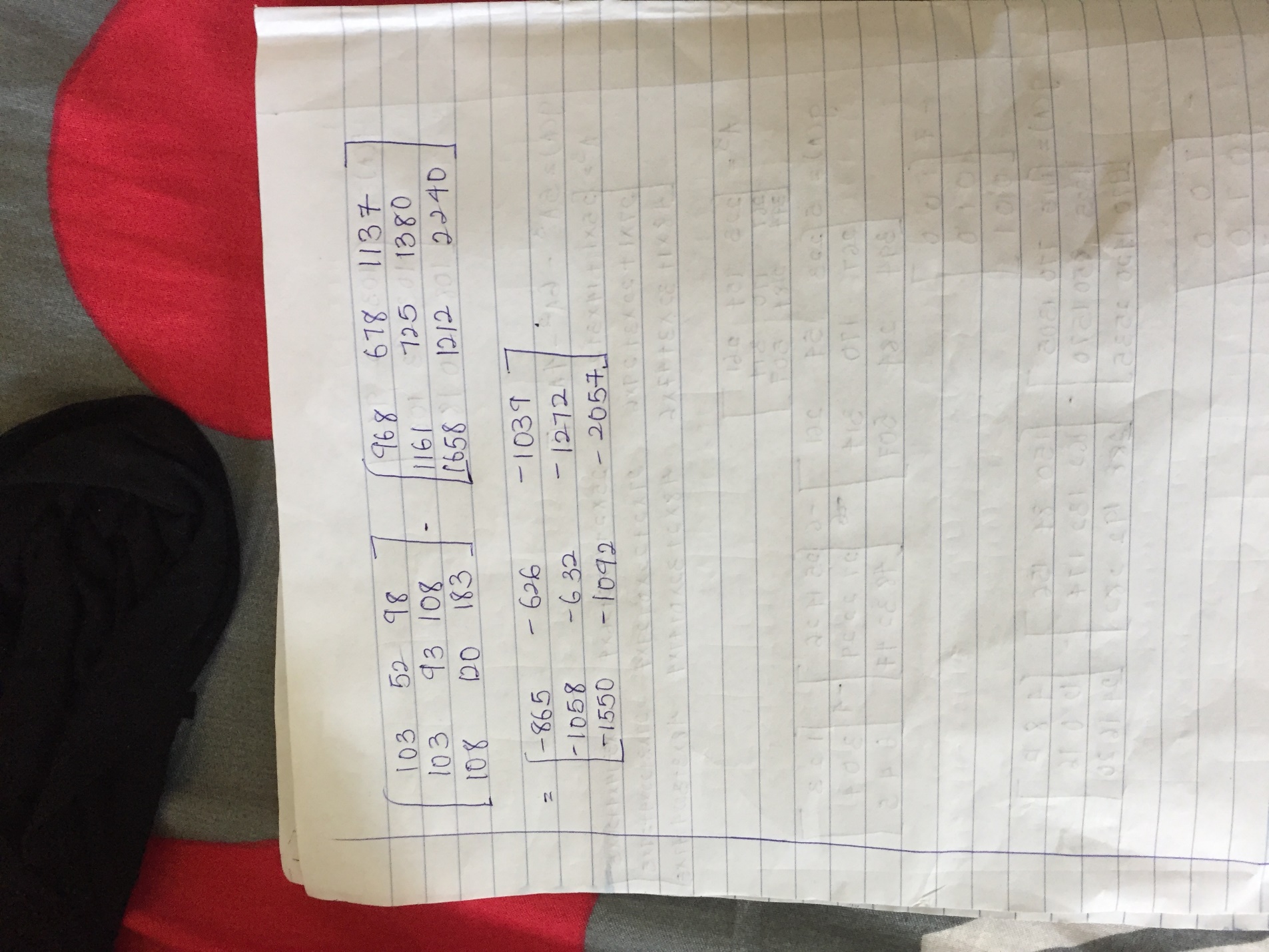 